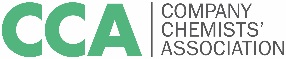 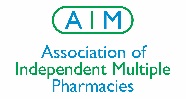 Supplementary questionHow will you and your pharmacy team change your practice as a result of conducting this practice-based audit? (State in free text)AdvicePayment issuePayment issuePharmacy refusal to supplyPharmacy refusal to supplyPharmacy refusal to supplyPharmacy refusal to supplyPharmacy staff signpost patient to an NHS providerPharmacy staff signpost patient to an NHS providerPharmacy staff signpost patient to an NHS providerPharmacy staff signpost patient to an NHS providerPharmacy staff signpost patient to an NHS providerPharmacy staff signpost patient to NHS 'urgent care' servicePharmacy staff signpost patient to NHS 'urgent care' servicePharmacy staff signpost patient to NHS 'urgent care' servicePharmacy staff signpost patient to NHS 'urgent care' servicePharmacy staff signpost patient to NHS 'urgent care' servicePharmacy staff signpost patient to other resourcesPharmacy staff signpost patient to other resourcesPharmacy staff signpost patient to other resources





PatientPharmacy staff provided advice onlyPatient unable to pay for pharmacy-recommended productPatient unwilling to pay for pharmacy-recommended productSupply refused on basis of suspected abuseSupply refused on the basis of unsuitability for the patient's circumstancesSupply refused for legal reasons (e.g. quantity requested, age of patient)General PractitionerGeneral PractitionerDentistOpticianSexual Health ServiceOther NHS providerNHS 111Out-of-hours GP service‘Walk in' centreAccident & Emergency departmentOther NHS ‘urgent care’ serviceLocal government services (e.g. Child Services, Housing Benefit, Waste Management)Reference resources (e.g. 
NHS Choices, specific websites)Self-treatment (e.g. medicines already at home, non-drug treatment)Was this patient referred to the pharmacy through the Community Pharmacist Consultation Service (CPCS)?123456789101112131415161718192021222324252627282930TOTALAdvicePayment issuePayment issuePharmacy refusal to supplyPharmacy refusal to supplyPharmacy refusal to supplyPharmacy staff signpost patient to an NHS providerPharmacy staff signpost patient to an NHS providerPharmacy staff signpost patient to an NHS providerPharmacy staff signpost patient to an NHS providerPharmacy staff signpost patient to an NHS providerPharmacy staff signpost patient to NHS 'urgent care' servicePharmacy staff signpost patient to NHS 'urgent care' servicePharmacy staff signpost patient to NHS 'urgent care' servicePharmacy staff signpost patient to NHS 'urgent care' servicePharmacy staff signpost patient to NHS 'urgent care' servicePharmacy staff signpost patient to other resourcesPharmacy staff signpost patient to other resourcesPharmacy staff signpost patient to other resourcesWas this patient referred to the pharmacy through the Community Pharmacist Consultation Service (CPCS)?Pharmacy staff providedadvice onlyPatient unable to pay for pharmacy-recommended productPatient unwilling to pay for pharmacy-recommended productSupply refused on basis of suspected abuseSupply refused on the basis of unsuitability for the patient's circumstancesSupply refused for legal reasons (e.g. quantity requested, age of patient)General PractitionerDentistOpticianSexual Health ServiceOther NHS providerNHS 111Out-of-hours GP service‘Walk in' centreAccident & Emergency departmentOther NHS ‘urgent care’ serviceLocal government services (e.g. Child Services, Housing Benefit, Waste Management)Reference resources (e.g. 
NHS Choices, specific websites)Self-treatment (e.g. medicines already at home, non-drug treatment)Was this patient referred to the pharmacy through the Community Pharmacist Consultation Service (CPCS)?